Name:_______________The UP Project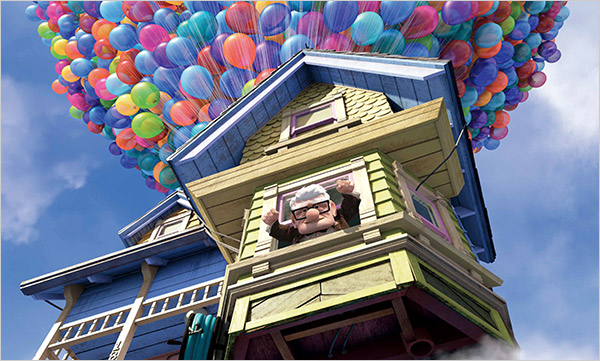 Step 1: Research and describe five different styles of houses.  Draw and		   label the various designs.  Select a style of house.  This house will 		   be constructed using Popsicle Sticks and HOT GLUE! Step 2: Find the Density of:	   Air-	   He-Step 3: Which of the following is less dense and why is this important?Step 4: Research Archimedes’ Principle.  Explain how it relates to our			   project.  How does the principle apply?  (Hint: liquids and gases are		   both fluids) Step 5: What is neutral buoyancy?Step 6: What has to be true about the TOTAL density of your house and the		    balloons for the house to float in air?Step 7: How does this project relate to a Hot Air Balloon?Step 8: Find the mass of your constructed house and the additional mass		   that will be assigned to you by the teacher at random.  Step 9: A single large balloon filled with Helium will lift approx.___ g.  Based		    on this information calculate the approximate number of balloons		    need to lift your house.  SHOW YOUR WORK.Goal of this Project:  Calculate the number of balloons needed to lift your house.  Using the principles learned during your research and come as close as possible to the actual number required.